Medical Release Form for Hope Community Youth GroupKingsfest June 20th to 23rd 2019Name of Participant: _________________________ Birth date:_____________ Age:_____ Sex: M or F School:___________________Grade:_____  Participant’s Phone Number:_________________________Parent/Guardian/Emergency Contact Information:Name of Parent/Guardian:____________________________ Relationship: ________________________Phone Number :________________________ Email Address: __________________________________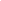 Name of Dentist:_________________________ Dentist Phone Number:_________________________Are all immunizations current?  Circle: Yes / NoIs it OK to administer over-the-counter medications: Tylenol, Ibuprofen, Benadryl?         Circle : Yes / NoDate of last tetanus/ booster shot:_____________________ RELEASE/DISCLAIMERI do hereby assume full responsibility for any and all damage, injuries, or losses that my child may sustain or incur, if any, while attending, practicing, participating, or witnessing in any program, sport or physical activity occurring in or about the premises or at any off site location.  In consideration of my child’s participation, I hereby release and covenant not to sue Hope Community Church from any and all claims resulting from any physical injury that may occur to my child while participating in any program or event sponsored by Hope Community Church. Parent or Guardian Signature:____________________________________Date of Signature : _________________________________MEDICAL RELEASE GRANT TO CONSENTI certify that _________________________ is in good health, free from communicable disease and able to participate in all group activities. IN CASE OF MEDICAL and/or SURGICAL EMERGENCY or other necessary medical attention. I hereby request and authorize the Hope Community Church’s youth groups leaders and/agents, hospitals, licensed medical or dental providers, and their agents and employees to have access to the information contained in this form and to provide all medical or dental care, routine tests, treatment, and necessary transportation advisable for the health and safety of my child.  This authorization includes the authority to consent to any x-ray examinations, anesthetic, medical procedure or treatment, hospitalization, and hospital care under the supervision, and upon the advice of or to be rendered by, a physician or surgeon licensed under the Medical Practice Act or dentist licensed under the Dental Practice Act for my child.  I also give permission for the adults present representing Hope Community Church to administer the medication or over-the-counter medicines if needed and as indicated above.Parent or Guardian Signature:____________________________________Date of Signature : _________________________________ACTIVITY RELEASEI further give permission for my child to participate in all supervised activities.Parent or Guardian Signature:____________________________________Date of Signature : _________________________________RELEASE OF ACTIVITY LIABILITY STATEMENTI hereby release ___________________________________, the owner and employees of Hope Community Church from the responsibility of any liability involving injury or accident to my child participating in the activity listed above on the given date listed.  I as the parent or guardian of the participant listed above, I hereby release Hope Community Church from the accident or injury causing circumstances and will accept full responsibility for my child’s actions.
Parent or Guardian Signature:____________________________________Date of Signature : _________________________________